RESULTS FOR SATURDAY 4 AUGUST 2018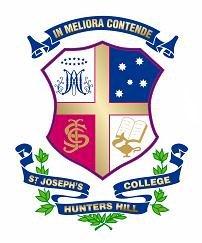 RUGBY vs KINGS, SCOTS, CRANBROOK, KNOX, WAVERLEY, SHORE,RIVERVIEW and GRAMMARRESULTS FOR SATURDAY 4 AUGUST 2018AFLFOOTBALLTeamOpposition VenueTimeSt Joseph’sOpposition1st XVKingsSJC No 13.15pm25302nd XVKingsSJC No 12.00pm17153rd XVKingsSJC No 11.00pm4504th XVKingsSJC No 112.00pm2905th XVKingsSJC No 19.00am4676th XVKingsSJC No 29.00am4377th XVKingsSJC No 18.00am8708th XVKingsSJC No 212.00pm26149th XVScotsSJC No 211.00am35010th XVCranbrook 4SJC No 410.00am29011th XVKings 9SJC No 49.00am90512th XVGrammar 3Rushcutters Bay 8.00am124316AKingsSJC No 111.00am40016BKingsSJC No 210.00am22016CKingsSJC No 22.00pm261416DKnox BCollege A12.00pm12516EKings D SJC No 21.00pm17716FKnox C College A9.00am362116GKings ECollege A11.00am78516HKnox DCollege A10.00am59115AKingsSJC No 110.00am46515BKingsSJC No 28.00am60015CWaverley BCollege A1.00pm122015DKings CCollege E1.00pm50015EWaverley DCollege E12.00pm801715FKings DCollege E11.00am60515GRiverview ECollege E10.00am552915HShore FCollege E9.00am772914AKingsSJC No 412.00pm19514BKingsSJC No 411.00am401214CKnox BGillespie 212.00pm12714DKings CCollege B1.00pm104014EWaverley DCollege B11.00am32514FKings DCollege B10.00am146214GWaverley ECollege B9.00am143013AKingsCollege C10.00am242213BKingsCollege C1.00pm No gameNo game13CKingsCollege B12.00pm03613DKingsCollege C9.00am41013EKingsCollege C12.00pm422113FGrammar CRushcutters Bay 9.00am56013G Kings FCollege C 11.00am747TeamOpposition VenueTimeSt Joseph’sOppositionSeniorKnoxAcron Oval12.00pm5832IntermediateWaverleyPioneers Park10.40am 3964TeamOpposition VenueTimeSt Joseph’sOpposition1st XIKingsLower Park1.30pm012nd XIKingsLower Park12.00pm123rd XIKingsLower Park11.00am104th XIKingsLower Park10.00am175th XIKings 7Riverglade Reserve8.00am106th XIKings 8Riverglade Reserve9.00am2116AKings CSJC No.311.00am0115AKingsLower Park8.00am0215BKings DSJC No.39.00am1014AKingsLower Park9.00am0114BKingsSJC No.38.00am1614CKings FRiverglade Reserve10.00am0213AKingsSJC No.310.00am6013BKingsSJC No.312.00pm0113CKings DSJC No.31.00pm22